 2015 YILI ERİŞİLEBİLİRLİK DESTEK PROJESİ (ERDEP 2015)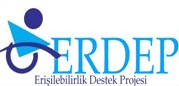 HERKES İÇİN ERİŞİLEBİLİR <HÜKÜMET KONAĞININ ADI; > PROJESİNİHAİ RAPORUTARİHProje kapsamında;Proje Kapsamında Yapılan İşlerin Özeti:Binanın varsa bahçe girişi, bahçe girişinden erişilebilir bina  girişine ulaşım sağlayan bahçe yolu, Hükümet Konağı girişi/girişleri, danışma bankosu, koridor ve binada her kattan erişilebilen en az bir tuvaletin erişilebilir hale getirildiği çalışmanın eski ve yeni hallerinin görülebileceği fotoğraflar, eski halinde bulunan sorunlar ve proje kapsamında yapılanlara ilişkin açıklama yer alacaktır.            Açıklama:                                         (Yapılmış ise) Katlar arası erişimi sağlayacak asansörün yapılmadan önceki yeri ve yapıldıktan sonraki hallerine ilişkin fotoğraf ve açıklaması yer alacaktır.  Açıklama:(Yapılmış ise) Bahçe girişinde, bahçe yolunda, bina girişinde ve bina içindeki merdiven ve koridorlardan erişilebilir hale getirilen merdiven ve koridorların eski ve yeni hallerinin görülebileceği fotoğraflar, eski halinde bulunan sorunlar ve proje kapsamında yapılanlara ilişkin açıklama yer alacaktır.  Açıklama:(Yapılmış ise) Hükümet Konağının yapısal özelliklerinden kaynaklanan diğer erişilebilirlik düzenlemelerinin eski ve yeni hallerinin görülebileceği fotoğraflar, eski halinde bulunan sorunlar ve proje kapsamında yapılanlara ilişkin açıklama yer alacaktır. Açıklama:Not: (Nihai Raporda yer almayan fotoğraf ve video görüntüleri CD olarak rapor ekinde gönderilmelidir.)İLGİLİ VALİLİKLOGOSU(Proje Yürütücüsü)Proje Yürütücüsü:Proje Bütçesi:ERDEP Kapsamında Harcanan Bütçe Tutarı:Sağlanan Ek Bütçe Tutarı(Varsa):Ek Bütçe Tutarının Kimin Tarafından Harcandığı:Yapım Bedeli (KDV Hariç ve KDV Dâhil):İşe Başlama Tarihi:İşi Bitirme Tarihi: Eski hali (fotoğraf)(mümkün olduğunca farklı açılardan çekilmiş, istenildiği sayıda fotoğraf konulabilir.)Yeni hali (fotoğraf)(mümkün olduğunca farklı açılardan çekilmiş, istenildiği sayıda fotoğraf konulabilir.)Eski hali (fotoğraf)(mümkün olduğunca farklı açılardan çekilmiş, istenildiği sayıda fotoğraf konulabilir.)Yeni hali (fotoğraf)(mümkün olduğunca farklı açılardan çekilmiş, istenildiği sayıda fotoğraf konulabilir.)Eski hali (fotoğraf)(mümkün olduğunca farklı açılardan çekilmiş, istenildiği sayıda fotoğraf konulabilir.)Yeni hali (fotoğraf)(mümkün olduğunca farklı açılardan çekilmiş, istenildiği sayıda fotoğraf konulabilir.)Eski hali (fotoğraf)(mümkün olduğunca farklı açılardan çekilmiş, istenildiği sayıda fotoğraf konulabilir.)Yeni hali (fotoğraf)(mümkün olduğunca farklı açılardan çekilmiş, istenildiği sayıda fotoğraf konulabilir.)